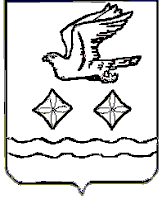 АДМИНИСТРАЦИЯГОРОДСКОГО ОКРУГА СТУПИНОМОСКОВСКОЙ ОБЛАСТИПОСТАНОВЛЕНИЕ________________№_________________г. СтупиноВ соответствии с Федеральным законом от 06.10.2003 №131-ФЗ «Об общих принципах организации местного самоуправления в Российской Федерации», уставом городского округа Ступино Московской области, решением Совета депутатов городского округа Ступино Московской области от 22.08.2019 №323/30 «Об утверждении Порядка установления тарифов на услуги (работы), предоставляемые (выполняемые) муниципальными предприятиями и учреждениями городского округа Ступино Московской области», уставом учреждения, решением  комиссии по ценам и тарифам администрации городского округа Ступино Московской области от 09.09.2021ПОСТАНОВЛЯЮ:	1. Установить тарифы на платные услуги, оказываемые муниципальным бюджетным учреждением дополнительного образования «Семеновский центр эстетического воспитания детей» городского округа Ступино Московской области (Приложение).	2. Признать утратившим силу постановление администрации городского округа Ступино Московской области от 24.12.2018 №4820-п «Об установлении тарифов на платные услуги, оказываемые муниципальным бюджетным учреждением дополнительного образования «Семеновский центр эстетического воспитания детей» городского округа Ступино Московской области».	3. Опубликовать настоящее постановление в установленном порядке и разместить на официальном сайте администрации, Совета депутатов и контрольно-счетной палаты городского округа Ступино Московской области.	 4. Контроль за исполнением настоящего постановления возложить на заместителя главы администрации городского округа Ступино Московской области Петрожицкую Л.В. и на заместителя главы администрации городского округа Ступино Московской области – председателя комитета культуры и молодежной политики Калинину Ю.Ю.Глава городского округа СтупиноМосковской области							       С.Г. МужальскихЛИСТ СОГЛАСОВАНИЯПроект правового акта вносит:Проект правового акта соответствует требованиям инструкции по делопроизводству:Проект правового акта соответствует требованиям законодательства:Проект правового акта согласован:Разослано: в дело – 1, Калинина Ю.Ю. -1, отдел по тарифам и ценообразованию – 2, управление образования – 1, учр. – 1.Смольянинова Елена Викторовна+7 (496) 64 2-67-50Приложениек постановлению администрации  городского округа Ступино Московской областиот «___»  ________   №  _______                                       Тарифы на платные услуги,оказываемые муниципальным бюджетным учреждением дополнительного образования «Семеновский центр эстетического воспитания детей» городского округа Ступино Московской областиОб установлении тарифов на платные услуги, оказываемые муниципальным бюджетным учреждением дополнительного образования «Семеновский центр эстетического воспитания детей» городского округа Ступино Московской области№п/пФИОДолжностьДата поступленияДата согласованияПодпись1Сакулина А.П.Начальник управления экономики№п/пФИОДолжностьДата поступленияДата согласованияПодпись2Горохова Л.Н.Начальник управления делами№п/пФИОДолжностьДата поступленияДата согласованияПодпись3Кепова Н.Г.Председатель комитета по правовой работе№п/пФИОДолжностьДата поступленияДата согласованияПодпись4Петрожицкая Л.В.Заместитель главы администрации5Драгомирова Ю.В.Заместитель главы администрации6Калинина Ю.Ю.Заместитель главы администрации7Калабина Т.Е.Начальник финансового управления№ п/пНаименованиеобразовательной  услугиТарифруб./час/чел.1Школа раннего развития для детей дошкольного возраста130,002Изучение иностранных языков (групповое занятие)170,003Изучение иностранных языков (индивидуальное занятие)400,004Услуги по организации спортивных, спортивно-оздоровительных мероприятий, праздников, турниров, игр и т.п.160,005Мастер – классы, семинары, занятия и консультации для взрослого населения160,006Услуги по организации культурно – досуговых, зрелищных и иных мероприятий (проведение платных концертов, лекций, спектаклей для населения, учреждений, предприятий и организаций и т.п.)200,007Услуги по организации отдыха учащихся130,008Репетиторство с учащимися (групповые занятия)130,009Репетиторство с учащимися (индивидуальные занятия)400,00